Publicado en  el 28/04/2015 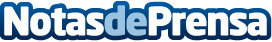 El número de clubes deportivos sube en España un 3,8%Datos de contacto:Nota de prensa publicada en: https://www.notasdeprensa.es/el-numero-de-clubes-deportivos-sube-en-espana_1 Categorias: Nacional Otros deportes http://www.notasdeprensa.es